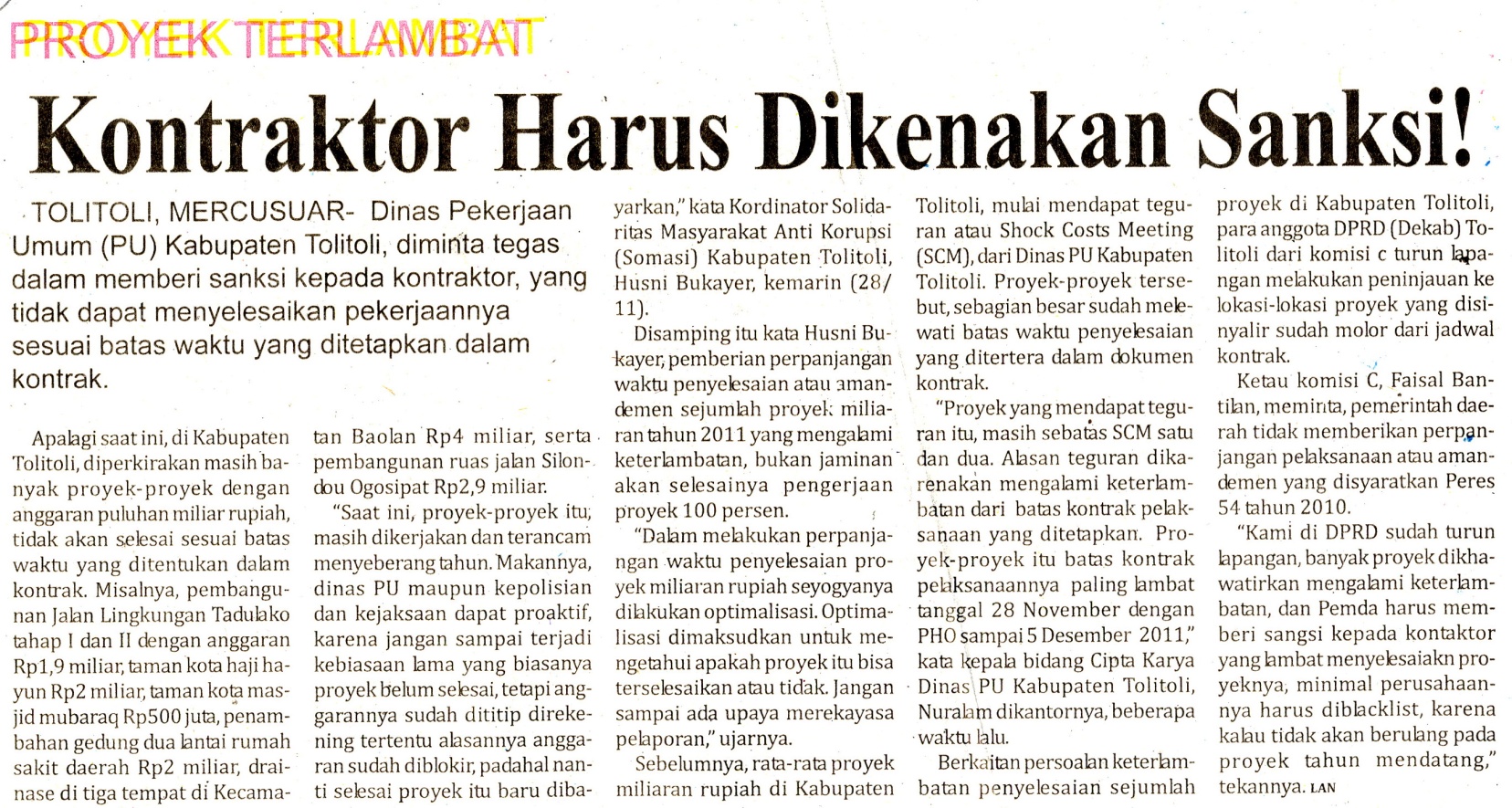 Harian:MercusuarKasubaudSulteng  IHari, tanggal:Selasa, 29 November  2011KasubaudSulteng  IKeterangan:Halaman 8 Kolom 2-6KasubaudSulteng  IEntitas:Kabupaten TolitoliKasubaudSulteng  I